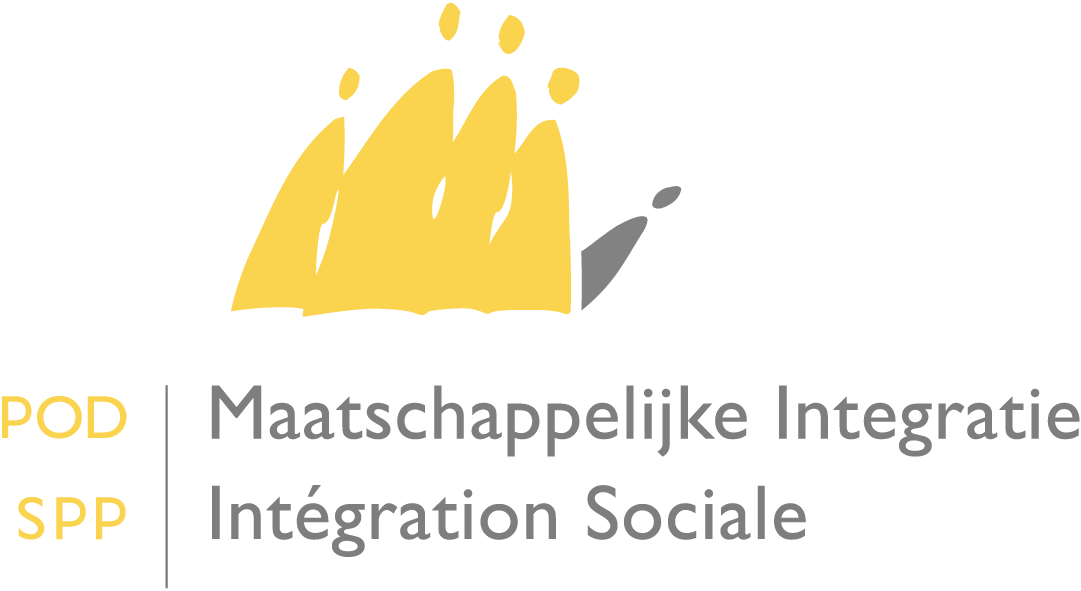 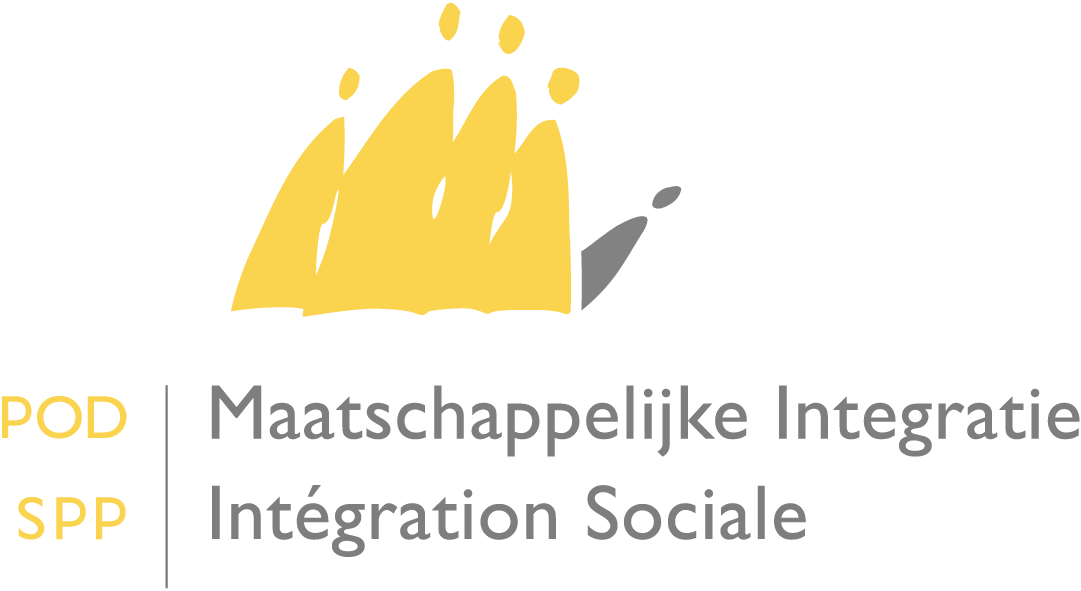 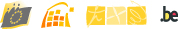 Betreft:	Verhoging van de basisbedragen bedoeld in artikel 14, § 1 van de wet van 26 mei 2002 betreffende het recht op maatschappelijke integratie -	1 april 2016.Mevrouw de Voorzitter, Mijnheer de Voorzitter,Ingevolge de toepassing van de sociale correctie op de taxshift, worden de basisbedragen van het leefloon vanaf 1 april 2016 als volgt bepaald:Categorie 1 (samenwonende persoon)              €   5.155,80Categorie 2 (alleenstaande persoon)                 €   7.733,71Categorie 3 (persoon die samenwoont              € 10.311,62                                met een gezin te zijnen laste )Concreet betekent dit dat vanaf 1 april 2016 nieuwe bedragen van het leefloon gelden.In bijlage vindt u een tabel met de geïndexeerde bedragen.Hoogachtend,De Minister van Middenstand, Zelfstandingen, KMO’s, Landbouw en Maatschappelijke Integratie.	Willy BORSUSBedragen van het leefloon op 1 april 2016 Aan de dames en heren Voorzitters van de Openbare Centra voor Maatschappelijk Welzijn  Datum :BasisbedragLeefloon op jaarbasis op 1 april 2016Leefloon op maandbasis op 1 april 2016Categorie 1Samenwonende persoon€ 5.155,80€ 6.803,08€ 566,92Categorie 2Alleenstaande persoon€ 7.733,71€ 10.204,63€ 850,39Categorie 3Persoon die samenwoont met een gezin te zijnen laste€ 10.311,62€ 13.606,18€ 1.133,85